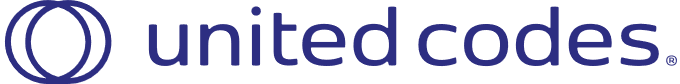 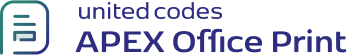 Dear {cust_first_name} {cust_last_name},Sum in loop{#orders}{order_name}											{/orders}	                                    Grand Total Quantity: {orders| sum: “product: quantity”: true:0}Thank you for your recent purchase. We hope you're enjoying your new product.If you have any questions, please don't hesitate to contact us.Best regards,
AOP TeamProductQuantity{#product} {product_name}{quantity}{/product}Total Quantity: {product | sum: “quantity”: true:0}Max Quantity: {product |max:"quantity":false}Min Quantity: {product |min:"quantity":false}Average:{product |avg:"quantity":false}